In-situ multi-analytical study of corrosion processes on bronze artworks exposed Leila Es Sebar1, Leonardo Iannucci1, Caterina Gori2, Alessandro Re3, Marco Parvis4, Emma Angelini1, Sabrina Grassini11Department of Applied Science and Technology, Politecnico di Torino, Italy 
2Curator of the Gori Art Collection, Fattoria di Celle, Santomano, Pistoia, Italy 3Physics Department, Università di Torino and INFN, Sezione di Torino, Italy
4Department of Electronics and Telecommunication, Politecnico di Torino, ItalySection: RESEARCH PAPER Keywords: Insitu measurements Raman  Electrochemical  Atmospheric corrosionCitation: Thomas Bruns, Dirk Röske, Paul P.L. Regtien, Francisco Alegria, Template for an IMEKO event paper, Acta IMEKO, vol. 3, no. 1, article 1, January 2014, identifier: IMEKO-ACTA-03 (2014)-01-01Editor: Dusan Agrez, University of Ljubljana, SloveniaReceived monthday, year; In final form month day, year; Published January2014Copyright: © 2014IMEKO. This is an open-access article distributed under the terms of the Creative Commons Attribution 3.0 License, which permits unrestricted use, distribution, and reproduction in any medium, provided the original author and source are creditedFunding: Corresponding author: Leila Es Sebar, e-mail: leila.essebar@polito.itIntroductionConservation prevents or  deterioration by controlling environment and artwork’s structure to maintain it as unchanged as possible. According to the latest definitions, conservation includes preventive conservation, remedial conservation and restoration. All measures and actions in this field should respect the significance and the physical properties of cultural heritage item. At the 15th Triennial Conference (New Delhi, September 2008) the ICOM-CC (International Council of Museums - Committee for Conservation) defined the term preventive as all measures and actions aimed at avoiding and minimizing future deterioration or loss. They are carried out within the context or on the surroundings of an item, but more often a group of items, whatever their age and condition. These measures and actions are indirect – they do not interfere with the materials and structures of the items. They do not modify their appearance [1] Indeed, the deterioration and loss of our cultural heritage are inevitable processes. However, it is possible to slow  down and to preserve artworks as long as possible if the right methodologies and preventive  projects are .When dealing with heritage metallic artefacts, particular care has to be taken because of the strong interaction between these objects and  surrounding environment. Many authors [2]-[4] discussed the strategies and methodologies necessary to investigate the degradation mechanisms and corrosion products in the cultural heritage field, as all measurements should be non-invasive and non-destructive. In this study, phenomena and products related to atmospheric corrosion of bronze artefacts are investigated. Many are research  the overall aim of investigating this issue with  atmospheric (rural, urban, marine, etc.) [5] and exposure conditions, appearance and morphology of the corrosion patinas by means of different analytical techniques.  a multi-analytical approach applied to the assessment of the conservation state of artistic installations and sculptures exposed  Different and complementary analytical techniques were required to  an overall  of the artefacts and an assessment of their conservation state, together with  documentation of any change in the aesthetical appearance directly related to material degradation  exposure time. This is a fundamental aspect  the definition of projects  the long-lasting preservation of artworks. conservation of bronze artefacts exposed  is influenced by the alloy composition the chemical, microstructural and morphological features of the corrosion products formed on the metallic surface due to the interaction with the atmosphere, as well as by environmental and microclimate parameters. 3D photogrammetry, Raman  (RS), portable X- (p-XRF) and  (EIS) were exploited for in-situ monitoring  by combining the information derived from all these techniques is possible to reach a deeper understanding of the artwork’s conservation state. RS and p-XRF were exploited to identify which corrosion products  present and to  their chemical and microstructural features. EIS was  to evaluate the electrochemical stability and the protective effectiveness of the corrosion  layers. Photogrammetry allows  a 3D model of an item, documenting geometrical,  and colour features, which can change over time due to  to the outdoor atmosphere. These techniques are proven to be suitable for the cultural heritage field [6]-[14]. In this paper the possibilities offered by portable instruments for in-situ and non-invasive measurements are presented. The bronze sculptures under study are part of a private modern art collection, the Gori Art Collection (located in Fattoria di Celle, Pistoia, Italy). The investigated artefacts are all exposed to the same rural environment, with similar exposure conditions and they were all cast in the same period (the second part of the 20th century). Even if the items are of recent , the information regarding the production techniques and the conservation state are not easy to find. Therefore, a monitoring campaign  in 2018 is still in progress to assess the atmospheric corrosion phenomena affecting the artworks as a function of the exposure to the environment with the final aim of developing tailored preservation procedures. In this paper the obtained for three sculptures are reported:  (195758) and Miracolo -  (195657) by the artist Marino Marini and Due forme o due ombre n° (1969) by Luciano Minguzzi.The paper is structured as follows. In section 2 the Gori Art Collection investigated in this study are presented together with the applied analytical methodologies. In section 3 the obtained are reported and discussed. Finally, in section 4, the major results are outlined and conclusions .material and methodsThe monitoring campaign  in collaboration with the curators of the Gori Art Collection in November 2018 and it  mainly devoted to the assessment of the conservation state of the bronze sculptures exposed .The campaign began with the study of the sculpture created by the Italian artist Marino Marini (Figure 1a).  December 2019 the artworks Miracolo -  by Marino Marini (Figure 1b) and Due forme o due ombre n° by Luciano Minguzzi (Figure 1c) were included in the monitoring project,  the preliminary results obtained so far for these two artworks are also presented.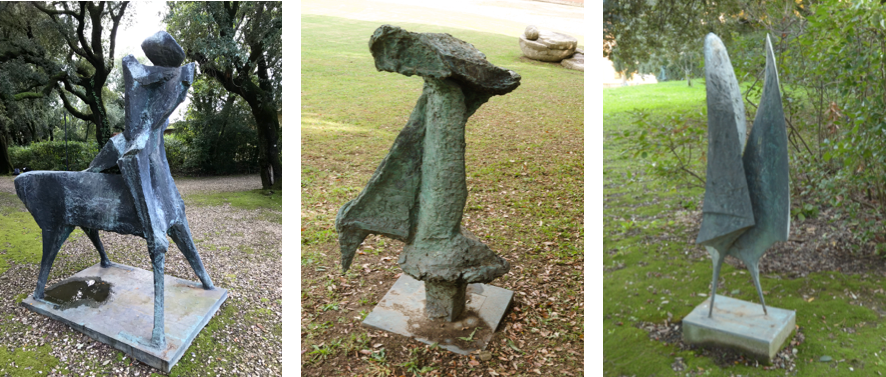 b) 			     c)Figure 1. The artworks of the Gori Art Collection under study: a)  and b) Miracolo -  by Marino Marini; c) Due forme o due ombre n° by Luciano Minguzzi.Artefacts - Gori Art CollectionThe bronze sculptures subject of the  study belong to a private collection of modern art, the Gori Art Collection located in Fattoria di Celle (Pistoia, Italy). The collection was founded in 1950 in Prato by the two owners, Giuliano and Pina Gori. Many artists contributed with their  and soon the collection became too large for the original location and the artworks had to be moved to a more  place. Therefore, in 1970, a new phase for the collection to the Fattoria di Celle, a large estate situated in Santomato (Pistoia, Italy). The collection  adopting a site-specific art  in which the sculptures and the multi-installations  directly connected to the surrounding parkland and landscape of the Fattoria di Celle,  an integral part of the collection. , it is composed of 80 site-specific artworks and installations created by artists from all over the world [15]. The  of the pieces  the collection are permanently installed in the gardens of the Fattoria di Celle, in some cases in direct contact with soil or water. The artworks are connected to the space that surrounds them, therefore no protection from the environment is present. As a consequence, many corrosion phenomena  can affect these artworks.In this paper, only some of the bronze artworks under study will be presented in particular, the in-situ monitoring of the sculpture created by the Italian artist Marino Marinipart of the exhibition hosted by the Fondation Maeght in SaintPauldeVence (France) in 2012 [16], [17]. Marino Marini (19011980)  an Italian sculptor, who developed several themes divinities, portraits and circus figures. He drew on traditions of Etruscan and Northern European sculpture in developing these themes. His aim was to develop mythical images by interpreting classical themes in light of modern concerns and techniques. The sculpture under study is part of the collection and it is  in the garden, in contact with the soil, in an area surrounded by trees and near a fountain.   second of Marino  is object of , the Miracolo -  found by Biancalucia Maglione and confirmed with the Fondazione Marini of Pistoia in December 2015 [17].The third item of study is Due forme o due ombre n° by Luciano Minguzzi (19112004), an Italian sculptor whose  ranged from a series of  plastic works featuring acrobats, contortionists and children at play to concentration camps, gas chambers and other war-related themes. All the artworks under study are placed in a similar context, on the ground and close to trees and bushes.Even though all the artefacts are , there is a lack of information about the materials employed by the artists in their creation. Moreover, information regarding the production techniques is limited.Different areas of the sculptures were investigated after a first visual inspection. The areas were selected on the basis of the exposure conditions and colour of the corrosion patina. Some of the corrosion patinas under study are shown in Figure 2. As , black (g), light green (f), light blue-green (a,b, e), bright dark-green (h), green (c) and blue (d) corrosion patinas are present on the  indicated as a), b) and e) were detected on the sculptures, while the patinas labelled as c), d), f g) were mainly found on unsheltered surfaces, as the side of the sculptures. Finally, the area indicated as h) has the characteristic of patinas present  unsheltered . Hereinafter, analysis points on the  sculpture will be labelled as  on Miracolo -  as  and on Due forme o due ombre n° as , all measurements will be  according to  position on the artworks: those performed on the base will be labelled as  on lateral unsheltered points as  and on sheltered points as  Finally, the single measurement will be identified adding a -digit sequential number.Multi-analytical investigationIn order to  the corrosion processes that are affecting the bronze sculptures, identify the corrosion products and assess the overall conservation state, an insitu multi-analytical and non-invasive approach was adopted. Indeed, the artworks cannot be moved and techniques that require sampling are not suitable for artefacts with an artistic value. a 3D photogrammetry survey was carried out to create a complete documentation  the artworks.  chemical and microstructural features of the corrosion patinas were characterised by means of XRF and RSFinally, the conservation state of the bronze sculptures was investigated using EIS in order to assess the stability and the protective capability of the corrosion patinas on the  surface. 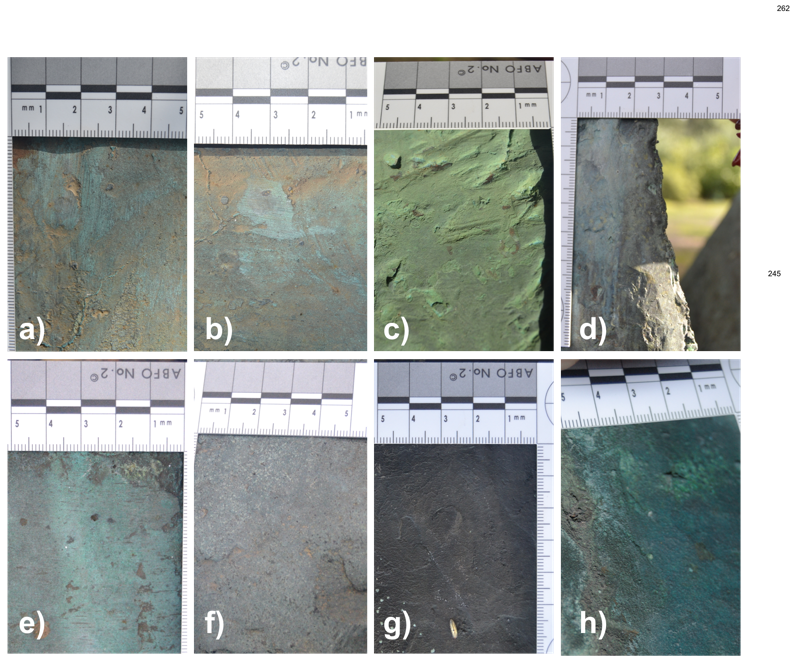 Figure 2. View of some investigated bronze surfaces. a) DUE_B 01; b) DUE_B 02; c) DUE_U 01; d) DUE_U 03; e) CAV_B 01; f) CAV_U 05; g) CAV_U 07; h) CAV_S 01.PhotogrammetryPhotogrammetry is a technique increasingly widespread in the cultural heritage field.  is a fundamental aspect and thanks to this technique it is possible to store a 3D model with information about colour, geometry and texture of an artefact.The photogrammetry measurements were performed using a NIKON D3100 camera and AF-S DX ZOOM-NIKKOR 18-55mm f/3.5-5.6G ED lens. Image acquisition conditions were set before starting in order to obtain sharp and clean images. In particular, the lens focal length was fixed at 18 mm, with an aperture of f/6.3, an exposure time of 1/125 and an ISO sensitivity equal to 400. The  acquisition was performed at different heights,  around the artefact and taking close-ups. Finally, for all the sculptures a picture with a colour chart  was  to ensure accurate colour reproduction. The images were  and saved in RAW format. MicMac (Multi-Images Correspondances, Méthodes Automatiques de Correélation), the opensource program developed by the French National Geographic Institute (IGN), was employed [18].The workflow described below was followed. First, the acquired images were inspected to eliminate those that did not fulfil the required quality. , the selected images were aligned and the sparse cloud, dense cloud and mesh were constructed  the medium quality level. Subsequently, the model was cut in order to contain only the region of the sculpture and the model was constructed and the texture applied  the highest quality.X- X- fluorescence spectrometer is an important tool for insitu investigation of metallic artworks. Indeed, by means of XRF it is possible to perform a completely non-invasive and non-destructive element identification on an  surface. A Bruker Tracer 5i analyser was employed. The instrument is equipped with a proprietary 20 mm2 silicon drift detector and a  (Rh) excitation source. For the analysis, voltage and current were set to the values of 30 kV and 14 μA respectively and the 3 mm collimator was mounted. The collected spectra were processed using the Artax Spectra (8.0.0.476) software. Bayesian deconvolution of the collected spectra was performed after elemental interference (pile up and escape peaks) and background correction.  net counts rate for each element was obtained.  analysis was used with the final aim of  different patterns on the net counts rate and thus between alloys of the different sculptures. The pre-processing  the data involved first a logarithmic scaling, by which the net count rate value x is replaced by Log(x). Then mean centering and variance scaling were applied for each specific element, the mean value was subtracted and divided by the standard deviation [19].Raman spectroscopyIn order to perform the chemical and microstructural  of the corrosion products, Raman spectroscopy measurements were . Specifically, the portable i-Raman Plus (BWTEK) was employed.  instrument is equipped with a green excitation laser (532 nm), a spectrometer (BWS465-532S) that works in the range  150  cm, with a resolution of 7.3 cm, using a CCD sensor with a cooling system. The analytical conditions were laser power of 6 mW, integration time of 30 s and 3 repetitions  each area of analysis. The analysed surface did not undergo any cleaning .The acquired Raman spectra were processed using PCA by means of a Python script. The pre-processing, as commonly done for spectral analyses, involved the steps described below. First, only the region of interest of the spectrum, where peaks related to the corrosion mineralogical phases are found (between 200 cm and  cm1), was selected.  baseline was removed by means of asymmetric least  smoothing.  Savitzky-Golay filter was applied using a window length of 15 cm and fitting the original spectrum with a order polynomial.  was carried out.  obtained spectrum was processed in order to find the  [20]. 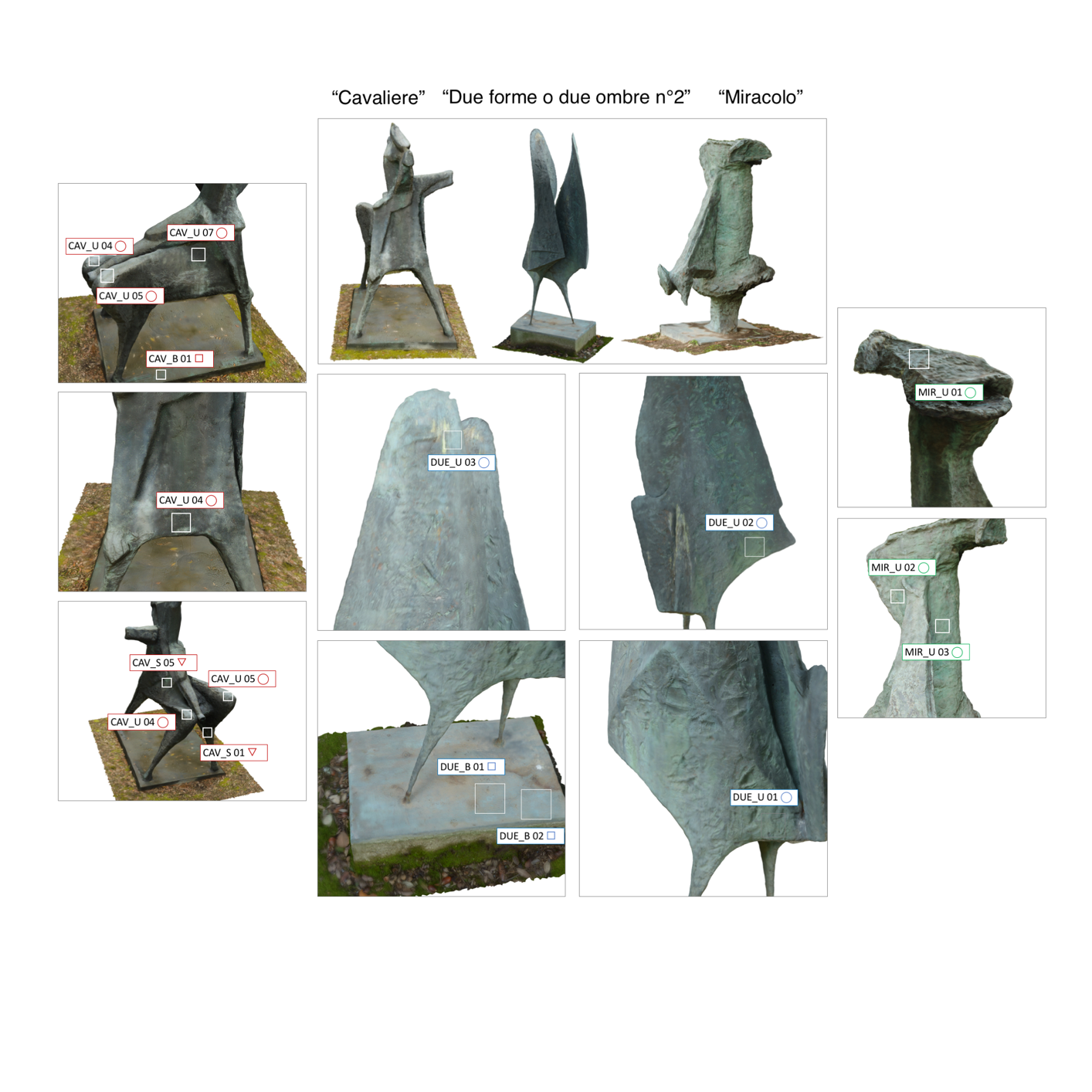 Figure 3. Views of the 3D models created for the three artworks. Some of the points of analysis are indicated.Electrochemical was the selected technique for both the evaluation of the protective effectiveness of the corrosion patinas present on the bronze artefacts and for the monitoring of their stability as a function of the exposure time to the aggressivity of the environment [21]-[23].  The experimental setup exploited in this study is composed of a portable electrochemical interface (Ivium-CompactStat.e 10800) and a measuring probe suitable for non-invasive measurements. The probe is a two-electrode cell, with a Pt wire as counter electrode and the bronze artefact as working electrode. The probe can be fixed  the metal surface by means of an adhesive closed-cell polyurethane disc and then easily removed as described in [24], [25]. This particular configuration allows EIS measurements in situ, where the artefacts are stored, with a non-invasive approach [26]. 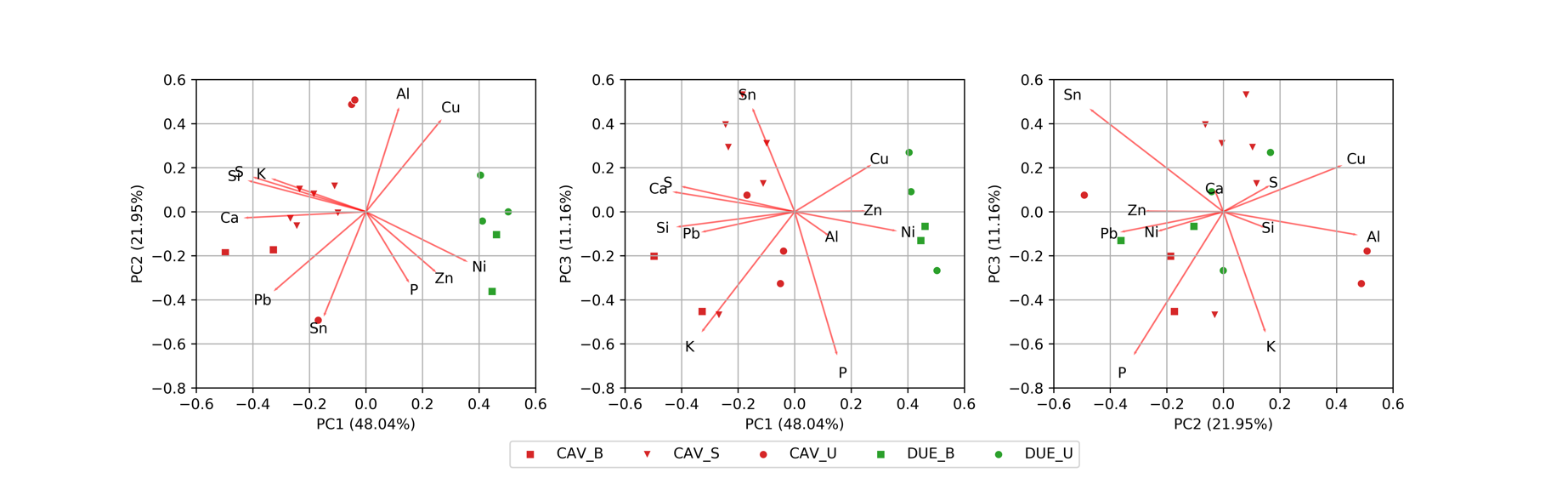 Figure 4. Score and loading plots of the first three components (PC1-PC2, PC1-PC3 and PC2-PC3)  XRF data.As a consequence, it is possible to relate the information regarding the corrosion behaviour of the material exposed to the surrounding environment. The impedance measurements were performed by applying an alternating voltage in the range of 10 to 100 mV, in the frequency range  0.01 Hz to ; Na2SO4 0.1 M solution was employed as electrolyte.RESULTS AND DISCUSSIONIn this section the results obtained in the long-term monitoring campaign are presented. PhotogrammetryPhotogrammetry is a technology recently introduced  the  field and it presents many useful goals. One example is the possibility of sharing and communicating art  visual presentations, both for museum and  purposes. Furthermore, a 3D model can be used as a support for restoration or for the creation of physical replicas. In addition, digital 3D models can be a resource for cataloguing information about the  of shape, colour and texture of artefacts and for supporting . These last aspects are the ones stressed in this study. Indeed, photogrammetry was applied  documentation of the  state of the sculpture and to store information  the investigated areas.In Figure 3 the digital 3D models constructed within this monitoring project are shown. It is worth  that the models are a photorealistic reproduction of the works of art. Table 1. XRF results obtained from  (indicated as CAV) and Due forme o due ombre n° (indicated as DUE) expressed as counts per second.An example of how 3D models can be a tool for supporting a monitoring campaign is shown in Figure 3. All the information regarding the analysed area  and integrated  the model itself. Therefore, it became an accessible resource, useful during the campaign, the data processing and for sharing knowledge with curators in a more efficient way with a 2D image. approach can be used to display the results of the monitoring project, as done in [27]-[30]. In addition, the final model can be  online platforms, such as the collection website, with engaging video sequences or as interactive models [31].XRF results In order to investigate the elemental composition of the artefacts  of this study, X- fluorescence spectroscopy was used. The XRF superficial element analysis is useful  the composition of the corrosion products and the alloy used by the artist. XRF analyses were carried out both the  and Due forme o due ombre n° sculptures. 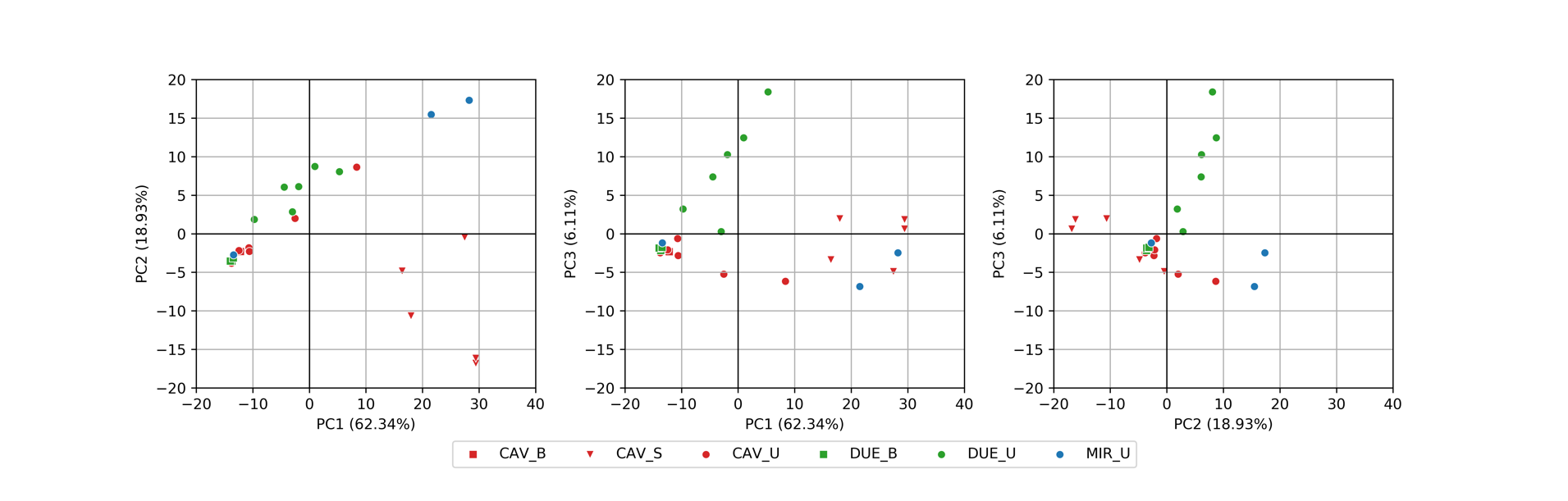 Figure 5. Score plots of the first three components (PC1-PC2, PC1-PC3 and PC2-PC3) calculated from Raman  measurements. Percent variance captured by each PC is reported in parenthesis along each axis. Thanks to the XRF analysis it was possible to identify all the elements, as shown in Table 1 together with the net intensities obtained  Bayesian deconvolution. Since it was not possible to use a suitable calibration due to the presence of the corrosion patina, the performed  to be semi-quantitative. Therefore, the reported quantities  be interpreted as relative concentration of elements for each investigated area.The obtained elements list  the material of  sculptures as bronze composed mainly of Cu, Sn, Pb and Zn, in accordance with modern bronze composition [32]. The presence of Ca, Si, K, P and Al can be attributed to soil or environmental contamination. 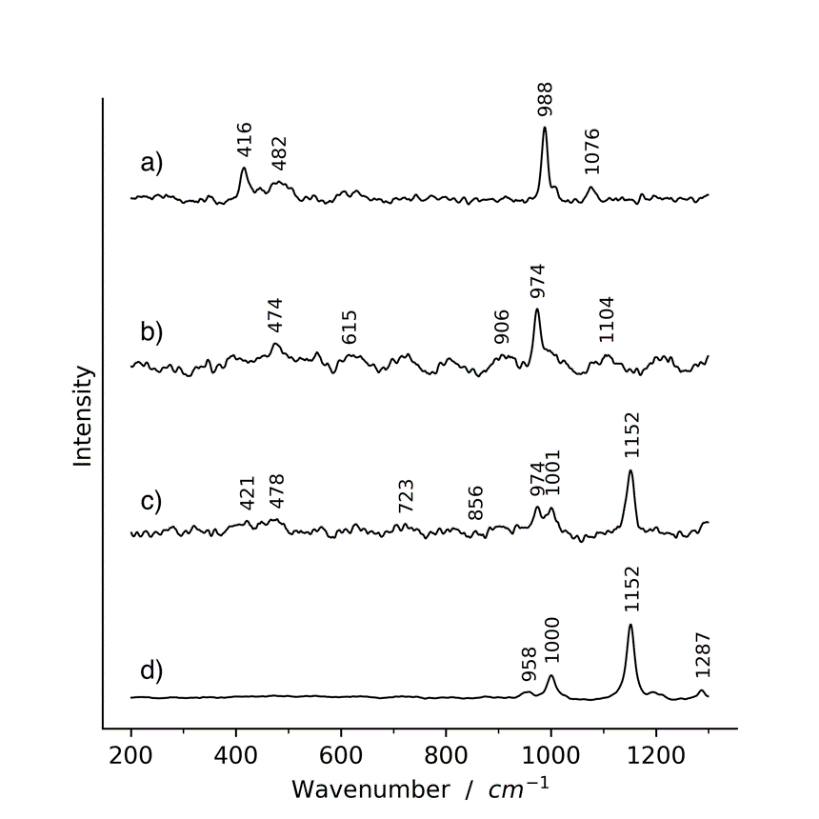 Figure 6. Representative Raman spectra collected. a) CAV_S 03, antlerite; b) MIR_U 03 brochantite, pseudomalachite; c) CAV_U 03 brochantite, kipushite and silicates d) DUE_B 01 silicates.In order to interpret the large amount of collected data, PCA analysis was performed. The results obtained after the PCA data processing (Section 2.2.2) of both sculptures are  in Figure 4 as biplots with both the loadings and the scores for two selected components (PC1-PC2, PC1-PC3, PC2-PC3) shown in parallel. Data are reported with different colours and markers based on the sculpture and on the analysed area red was assigned to the  work of art, while green to Due forme o due ombre n° Different markers were used to discriminate between the areas where the analysis was performed, as described in the previous section.As evident from PC1-PC2 plot (Figure 4), data are divided  two main clusters, one for each sculpture. This behaviour is mainly due to the PC1 values, positive for the points related to the Due forme o due ombre n° and negative  the other . This evidence can be related to a major difference in the alloy composition, represented by nickel and zinc content. Moreover, looking at PC1-PC3 plot it is possible to see that the measurements  to the  base (CAV_B) are in a separate cluster from the , suggesting that the base and the sculpture  made of two different alloys. Indeed, from a further examination of the  score points in the PC2-PC3 plot, it is possible to  that the points of the sculpture base are separated from the  and that they present a Pb and P enrichment (the latter presumably due to soil contamination).Raman The identification of the Raman spectra was carried out taking advantage of the information derived from the XRF spectroscopy and by comparison with references from literature [33]. From visual inspection of the collected spectra, it was possible to identify some recurring  typical of copper corrosion products. Given the fact that the surfaces were not cleaned before the analysis, the spectra presented noisy signals (due to fluorescence) and many minor peaks are not always easy . Moreover, the monitoring campaign resulted in the collection of a large number of spectra. Therefore, , an unsupervised multivariate analysis, was applied in order to identify the main patterns present in the spectra. The obtained scores of the three principal components are plotted in Figure 5. Data are shown with markers of different  and  different colours  assigned to each sculpture (blue for Miracolo -  red for  and green for Due forme o due ombre n° while different shapes were chosen to represent the category of the investigated area, as previously. the PC1-PC2 plot in Figure 5, it  that the measurements  in four main clusters. The first group is composed  the CAV_ points,  positive PC1 values and negative PC2. The Miracolo -  measurements belong to a separate cluster, with PC1 and PC2 values.  a well-defined group composed  points  negative PC1 and PC2 values, while the remaining points can be grouped as having a positive PC2 value.In Figure 6 a representative spectrum is reported for each of the four groups. The first  (Figure 6a, CAV_S) was identified on the basis of the four major bands at 416 cm, 482 cm, 988 cm1 cm,  are associated  antlerite, a basic copper sulphate (Cu₃(OH)₄SO₄). the second (Figure 6b, MIR_U 03), the major  assignments, 474 cm, 615 cm, 906 cm, 974 cm cm, allow  brochantite (Cu4SO4(OH)6). Moreover, some of the peaks (974 cm and the shoulder at 997 cm, 800 cm and 605 cm)  be related to the presence of copper phosphates pseudomalachite. The third typology (Figure 6c, CAV_U 03) was identified as a mixture of different mineralogical phases.  bands at 421 cm, 478 cm 974 cm can be assigned to brochantite; the 478 cm, 723 cm, 856 cm,974 cm cm vibration bands are typical of hydroxy-phosphates can be assigned to Kipushite (RRUFF ID-R060826 [34]), while  cm is characteristic of  vibration modes [35]. , the fourth spectrum (Figure 6d, DUE_B 01) vibration modes are typical of silicates [35].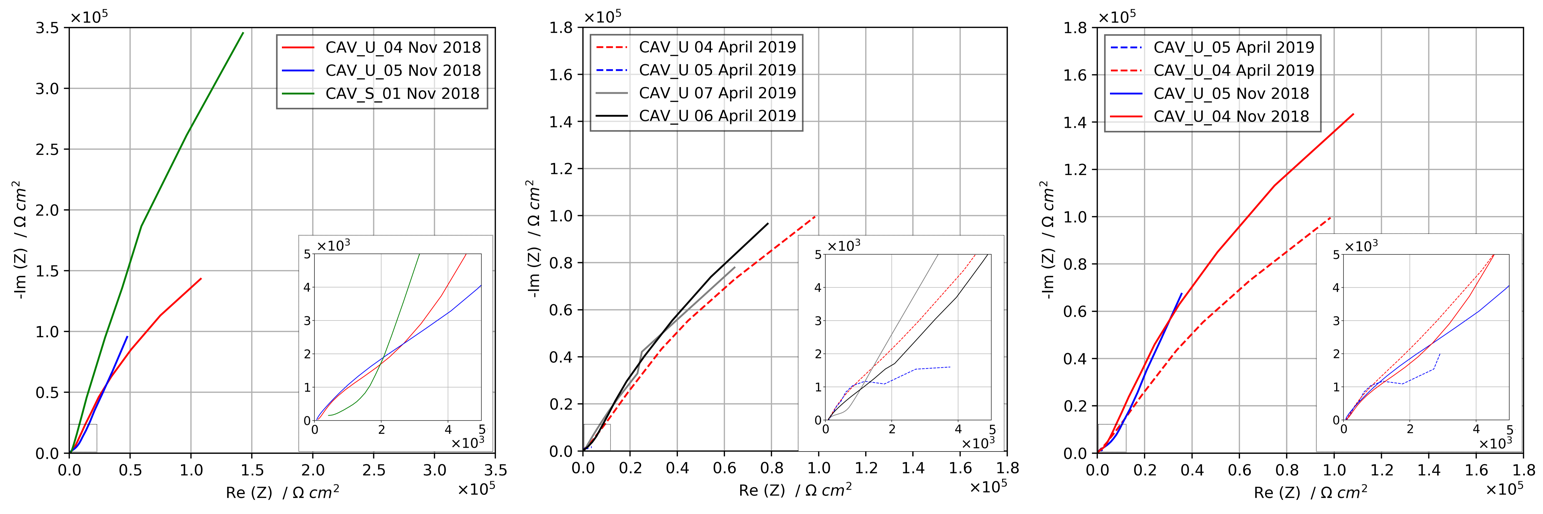 Figure 7. EIS Nyquist plots recorded  the sculptureGiven these results, it is possible to confirm the presence of different corrosion mineralogical phases,  copper sulphates,  brochantite and antlerite and copper  kipushite and pseudomalachite phosphorus was also detected by XRF measurements). The presence of silicates was observed, mainly as a contaminant present on the sculpture surfaces. Furthermore, it is possible to correlate the corrosion products  their location and exposure conditions, in accordance with the model proposed by [35]-[38]. Indeed, in all the analysed areas located on the side of the sculpture, i.e.  rain-exposed surfaces, the presence of brochantite. This kind of soluble compound can be leached by rains, thus creating a cyclic corrosion mechanism linked to the frequency with which the surface is exposed to rain.  as brochantite can be more stable in sheltered areas, but only in the 46 pH range.  acidity of the water film present on the surface increases and the pH is lowered to values below 4 [33],[37] the precipitation of antlerite is observed. , antlerite was identified in the areas referred to as  the  sheltered surfaces, where there is a low water evaporation rate.Electrochemical impedance spectroscopyEIS measurements were performed in two different campaigns the first in November 2018 and the second in April 2019. EIS is a powerful tool that allows researchers to investigate the corrosion mechanisms affecting  surfaces and the stability of the superficial oxide and corrosion  layers in a specific environment. , impedance measurements were performed in order to correlate the chemical composition and morphology of the corrosion  layers  their electrochemical behaviour and to assess the protective effectiveness of the different corrosion patinas. 	 The results are  in Figure 7 as Nyquist plots. Looking at EIS spectra acquired during the November 2018 campaign, it is possible to observe higher impedance values for point CAV_S01, which  in a sheltered position, compared to points CAV_U04 and CAV_U05,  were in an unsheltered position  the statue. The different electrochemical behaviours can be correlated  the different  of the patinas, depending on their exposure conditions. Indeed, corrosion products present on unsheltered surfaces are more likely to be washed away by rain, reducing their thickness. It is worth  that also using Raman spectroscopy it was possible to  two different behaviours on the basis of the location. As discussed in the previous section, RS experimental findings highlighted the presence of antlerite only in correspondence  sheltered positions, while brochantite is the main corrosion product detected in unsheltered areas. , correlating the information  these two techniques allows the ongoing corrosion mechanism dissolution in pristine rain is more detrimental in unsheltered areas, where brochantite is present, and leads to a decrease in thickness and change in porosity. Therefore, in these rain-exposed areas lower impedance values indicate a lower protective effectiveness of the corrosion patina.  sheltered areas where antlerite is present exhibit higher impedance values because patina dissolution by rain is less effective and its thickness is thus higher. The high heterogeneity of the corrosion patinas was further highlighted in the April 2019 campaign.  CAV_U04, CAV_U06 and CAV_U07 exhibited similar impedance spectra, reaching impedance modulus values in the order of 105 ohm∙cm2. At the same time, point CAV_U05,  a behaviour similar to CAV_U04 in the previous campaign, exhibited an impedance modulus more than one order of magnitude lower, confirming the preferential dissolution of brochantite in some positions. Despite the presence of different behaviours, it is possible to conclude that in all investigated points the patina exhibited a good protective effectiveness for the underlying bronze substrate. The  between the different positions and the corresponding impedance spectrum should be further investigated in order to reach a deeper understanding of the corrosion behaviour of the patinas grown on the different points and the effect of exposure to environmental conditions. ConclusionsThe insitu multi-analytical and non-invasive approach presented in this paper has proven to be a very interesting and effective methodology for the conservation state assessment of artefacts. This approach could be applied to different case studies, related to multi- artefacts, allowing a continuous monitoring and documentation of the conservation state of the artefacts. Moreover, the importance of the use of portable  lies in the possibility  the measurements in situ avoiding any sampling and  the degradation of the material directly in contact with the environment to which the artwork is exposed.The combination of techniques such as photogrammetry, Raman spectroscopy, X- fluorescence spectroscopy and electrochemical impedance spectroscopy can be used to provide information regarding the overall conservation state of an artefact. Indeed, it allowed  which corrosion products  present and  their chemical and microstructural features, together with their electrochemical stability and exposure conditions and the surrounding environment. Moreover, with this approach, it is possible to document all the analysis performed on the artworks and to integrate this information  a virtual 3D model,  can be stored and shared with curators and conservators.In , it was possible to identify copper sulphates as brochantite and antlerite and copper phosphate as kipushite and pseudomalachite. Furthermore, the corrosion products detected were also correlated  their location on the sculptures and  their exposure conditions and the difference between the sheltered and unsheltered surfaces was analysed.  information collected through the multi-analytical monitoring campaign presented in this paper  essential  tailored preventive conservation strategies. Moreover, the identification of the corrosion products can help to  if conservation treatments, as cleaning, passivation or coating, are necessary.AcknowledgementThe Authors would like to acknowledge Dr. Giuliano Gori, owner of the Gori Art Collection, for allowing the present investigation in the Fattoria di Celle and for the useful discussions and continuous collaboration.Referenceswww.icom-cc.org/242/about/terminology-for-conservationL. Robbiola, J.M. Blengino, C. Fiaud, Morphology and mechanisms of formation of natural patinas on archaeological Cu-Sn alloys, Corrosion Science 40 (1998 20832111.F. Gallese, G. Laguzzi, L. Luvidi, V. Ferrari, S. Takacs, G. Venturi Pagani Cesa, Comparative investigation into the corrosion of different bronze alloys suitable for outdoor sculptures, Corrosion Science 50 (2008 . T.E. Graedel, K. Nassau, J.P. Franey, Copper patinas formed in the atmosphere-I. Introduction, Corrosion Science 27 (1987) 639657.V.Hayez, V.Costa, J.Guillaume, H.Terryn, A.Hubin, Micro Raman spectroscopy used for the study of corrosion products on copper alloys: study of the chemical composition of artificial patinas used for restoration purposes, Analyst 130 (2005) 55055.G.Buccolieri, A.Buccolieri, P.Donati, M.Marabelli, A.Castellano, Nuclear instruments and methods in physics research B portable EDXRF investigation of the patinas on the Riace Bronzes, Nucl. Instrum. Methods Phys 343 (2015 pp. 101109.E.Couture-Rigert, P.J.Sirois, E.A.Moffatt, An investigation into the cause of corrosion on indoor bronze sculpture, Stud. Conserv., 57 (2012 pp. 142163.E. Angelini, D. Assante, S. Grassini, M. Parvis, EIS measurements for the assessment of the conservation state of metallic works of art, International Journal  Circuits, Systems  Signal Processing 8 (2014 pp. 240-245.E. Angelini, C. E. Arroyave Posada, E. Di Francia, S. Grassini, L. Iannucci, L. Lombardo, M. Parvis, Indoor and outdoor atmospheric corrosion monitoring of cultural heritage assets, La Metallurgia Italiana 4 (2018 pp. 34-41.E. Angelini, S.Grassini, M.Parvis, F.Zucchi, Corrosion prediction of metallic , Corrosion Science and Technology 18 (2019 pp. 121-128.C. Price, D. Hallam, G. Heath, D. Creagh, J. Ashton, An electro- chemical study of waxes for bronze sculpture Proc. Int. Conf. Metal Conservation (Metal’95), SemurAuxois, France1997 pp. 233241. M. C. Leuzzi, M. Crippa, G. A. Costa, Application of  The Madonna Del Latte , ACTA IMEKO 7 (2018 p. 52: 10.21014/acta_imeko.v7i3.587.T. de Caro, Corrosion products of Cu-based coins from the River Tiber (Rome) analysed by micro-Raman spectroscopy, 2018 Metrology for Archaeology and Cultural Heritage (MetroArchaeo), Cassino FR, Italy2018 pp. 357-361: 10.1109/MetroArchaeo43810.2018.9089770.P. Santos, M. Ritz, C. Fuhrmann, D. Fellner, 3D mass digitization: a milestone for archeological documentation, Virtual Archaeology Review 8 (2017).www.goricoll.itHegyi, Lorand et al., Arcadia in Celle. L’Art pour la , la  pour l’Art, Maeght Fondation, Saint Paul-de-Vence2012, ISBN 10 2900923549.M. Marini, G. Carandente, Catalogo Ragionato Della Scultura, Skira, Milano1998 ISBN10 13 8881183900.E. Rupnik, M. Daakir, M. Pierrot Deseilligny, MicMac – a free, open-source solution for photogrammetry, Open Geospatial Data, Software and Standards 2 (2017).P. Gemperline, Practical Guide to Chemometrics, CRC Press, Boca Raton2006 ISBN 1-57444-783-1.J. N. Miller, J. C. Miller, Statistics and Chemometrics for Analytical Chemistry, Pearson, Harlow2010 ISBN 978-0-273-73042-2.E. Cano, D. Lafuente, D. M. Bastidas, Use of EIS for the evaluation of the protective properties of coatings for metallic cultural heritage: a review, Journal of Solid State Electrochemistry 14 (2010 pp. 381391: 10.1007/s10008-009-0902-6.Y.-T. Kuo, C.-Y. Lee, Y.-L. Lee, Compact coating impedance detector for fast evaluation of coating degradation, Measurement 124 (2018 pp. 303308: https://doi.org/10.1016/j.measurement.2018.04.041.O. Baradel R. Nuttall, Comparison of corrosion rates evaluated from polarisation resistance and electrochemical impedance spectroscopy measurements,  Colloquium on Electrochemical Measurement, London, UK1994 pp. 8/1-810.L. Es Sebar, A. Re, M. Parvis, E. Angelini, S. Grassini, A long-term corrosion investigation of bronze sculptures exposed outdoor, 2019 IMEKO TC4 International Conference on Metrology for Archaeology and Cultural Heritage, MetroArchaeo 2019 Firenze, Italy2019 pp. 549-553.L. Es Sebar, M. Parvis, S. Grassini, E. Angelini, Monitoraggio dello stato di conservazione delle opere d’arte della Collezione Gori, La Metallurgia Italiana 4 (2020 pp. 73-77.S. Grassini, S. Corbellini, M. Parvis, E. Angelini, F. Zucchi, A simple Arduino-based EIS system for in situ corrosion monitoring of metallic works of art, Measurement 114 (2018 pp. 508-514.F. I. Apollonio, V. Basilissi, G. Bitelli, M. Callieri, D. Catalano, M. Dellepiane, M. Gaiani, F. Ponchio, F. Rizzo, A. R. Rubino, R. Scopigno, Il restauro della Fontana del Nettuno a Bologna. Un sistema 3D web per la documentazione e la gestione dei dati, Archeomatica 8 (2018). A. Angelini, D. Portarena, Advice for archaeological survey with recent technologies, ACTA IMEKO 7 (2018 p. 42: 10.21014/acta_imeko.v7i3.586.S. Bracci, F. Falletti, M. Matteini, R. Scopigno, Exploring David: diagnostic tests and state of conservation, Giunti Editore (2004). Dellepiane,  Callieri,  Corsini,  Scopigno, Using digital 3D models for study and restoration of  artifacts, in: Digital Imaging for Cultural Heritage Preservation: Analysis, Restoration, and Reconstruction of Ancient Artworks, CRC Press2017 pp. 3968. E. Bonacini, D. Tanasi, P. Trapani, Digital heritage dissemination and the participatory storytelling project #iziTRAVELSicilia: the case of the Archaeological Museum of Syracuse (Italy), ACTA IMEKO 7 (2018 p. 31: 10.21014/acta_imeko.v7i3.584.S. Bracci, A. Cagnini, M.P. Colombini, O.A. Cuzman, F. Fratini, M. Galeotti, D. Magrini, R. Manganelli del Fà, S. Porcinai, S. Rescic, C. Riminesi, B. Salvadori, A. Santagostino Barbone, P. Tiano, A multi-analytical approach to monitor three outdoor contemporary artworks at the Gori Collection (Fattoria di Celle, Santomato, Pistoia, Italy), Microchemical Journal 124 (2016 pp. 878-888. R. L. Frost, Raman spectroscopy of selected copper minerals of significance in corrosion, Spectrochimica Acta Part A: Molecular and Biomolecular Spectroscopy 59 (2003 pp. 11951204.B. Lafuente, R.T Downs, H. Yang, N. Stone, The power of databases: the RRUFF project, In: Highlights in Mineralogical Crystallography, T. Armbruster R. M. Danisi W. De Gruyter, 2015 pp. 1-30.E. Smith, G. Dent, Modern Raman —a , John Wiley and Sons, Chichester, 2005Robbiola, L., Fiaud, C., S. Pennec, New model of out- door bronze corrosion and its implications for conservation (1993). L. Robbiola, L. P. Hurtel, New contribution to the study of corrosion mechanisms of outdoor bronzes. Characterization of the corroding surfaces of Rodin’s bronzes Memoires et  de la Revue de  88 (1991 809823.V. Hayez, J. Guillaume,A. Hubin, H. Terryn, Micro-Raman spectroscopy for the study of corrosion products on copper alloys: setting up of a reference database and studying works of art Journal of Raman Spectroscopy 35 (2004 pp. 732738.CuPbZnSnCaNiSAlKSiPDUE_U 03590004816226142170-188810153--136DUE_U 02458367423643790183-82410129--28DUE_U 01589645459821856158-119010127--16DUE_B 02506225857845229213-15541089--98DUE_B 01539622939135579242-170910136--60CAV_S 105159081775722252619359366579127-1919CAV_S 0952673320171287011244459744531138-287CAV_S 0852346912352299291200384896396127-2920CAV_S 074535291357920405100935942547998-615CAV_S 06538036974124153347256460500124-1336CAV_U 035695775159232961248596402139203215CAV_U 025502585252222041767568448152332227CAV_U 013775542516536945265593812593539611252CAV_B 033873173234229512234533597325111933857CAV_B 024519792830527094381509643348142775583CAV_B 01335434280981353570952338917393683330